Timeline: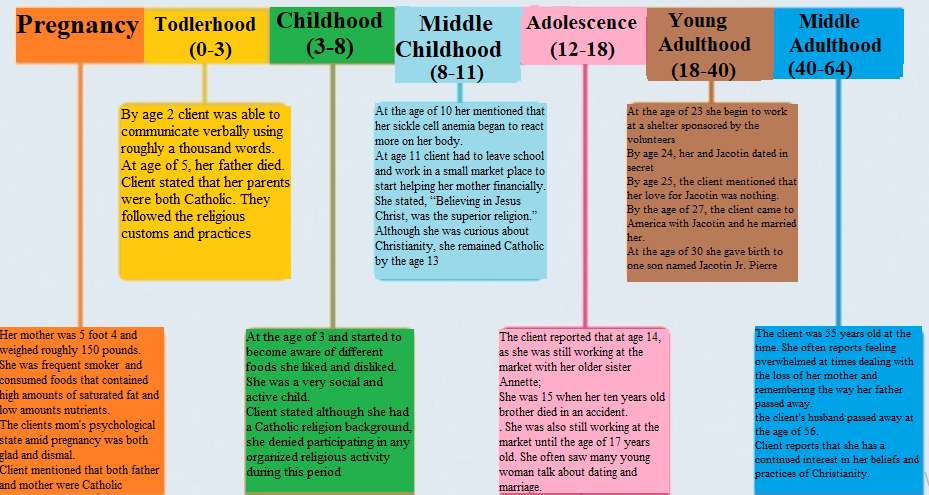 